St Gregory’s C E Primary School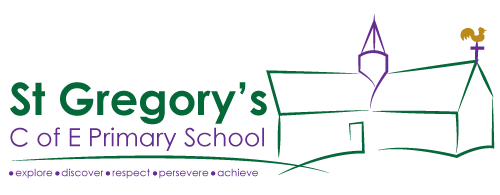      “Where learning has no limits”                                                                           11th May 2020Dear Parents / CarersI hope this letter finds you all safe and well and also your wider families. I am sure after the Prime Minister’s statement last night, there are lots of questions you have. I know I have lots that need clarification. At the moment, for us in school, there is NO change to the guidance. We will continue to provide child care for those parents whose work is critical to the Covid-19 response and those children who are vulnerable or with an EHCP.  The message is still that it is safer to stay at home.I have not yet received any information to support the school with a new plan to start the phased reopening of some year groups. I expect to receive further information from the DFE / County shortly, hopefully with some clarification.I will need clear guidance to plan how it is possible to social distance in school, keep our children, staff and families safe – as a priority; how to start the phase return and what this look likes. Please be assured there will be no reopening until as a school we are 100% prepared. As always, I will keep you informed but for now, please try not to worry. Our plan is to continue to provide weekly learning packs, keep contact with you, our families and continue to support each other in these very difficult and uncertain times. Here are my details again if you need to contact me for any reason at all:via my e mail:head@stgregorymarnhull.dorset.sch.ukmessage or call on 07756179096 school mobile IF ANYONE NEEDS ANYTHING or just NEEDS TO TALK please do not hesitate to contact me.I am thinking of each and every one of you and THANK YOU for the amazing job you are doing with your children. I miss them all so much. Please tell them how proud of them we all are at St Gregory’s and can’t wait to see them again soon.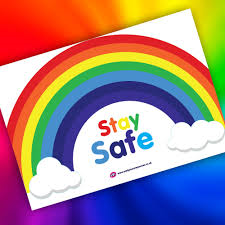 Debbie Field